451/2COMPUTER STUDIESPAPER 2PRACTICALAUGUST-2022TIME 2 ½ HOURS.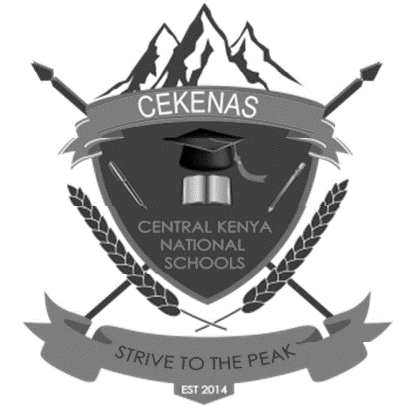 CEKENAS END OF TERM TWO EXAM-2022FORM FOUR EXAMKenya Certificate of Secondary Education. (K.C.S.E)COMPUTER STUDIESPAPER 2PRACTICALINSTRUCTIONS TO CANDIDATESType your name and index number at the top hand corner of each printout.Write your name and Adm no.  number of the CD-RWWrite the name and version of the software used for each question attempted in the answer sheetPasswords should not be used while saving the CDsAnswer all questionsAll questions carry equal marksAll answers must be saved in your CDMake printouts of the answers on the answer sheets providedHand in all the printouts and the CDsArrange your printouts and staple them togetherFOR EXAMINERS USE ONLY1.a)The following table was extracted from a form four class. Create a workbook named performance .Enter it as it is and save it as grades.  Use it to answer the questions that follow.   									 (12mks)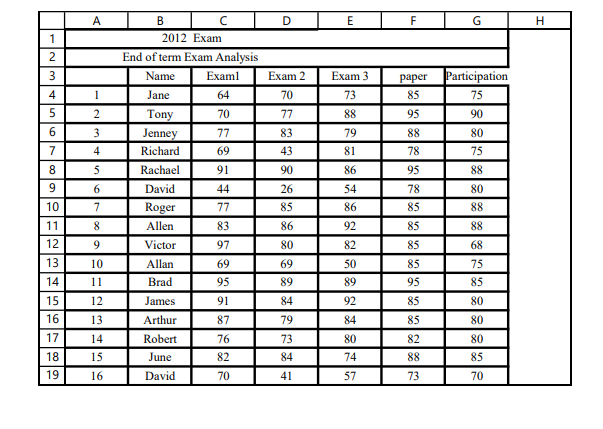 (b) Add the following two students before victor and enter the following information: 														(3mks)Name:            Thomas, Washington.Exam 1:     	   82                    65Exam 2:      	  75                    79Exam 3:      	  81                    84Paper:           	  87                    92Participation:	  94                   65(c) Copy the data in the worksheet grade and paste it in worksheet 2 and save as Rank. 	 (2mks)(d) Calculate the final average for each student.  The three exams should each count 25% of the final average, the paper should count for 15%, and participation should count for the remaining 10%. 	Using Absolute cell referencing.					(5mks)(e). Calculate the class average for each exam.						(3mks)(f) Apply one decimal point to the average point  						(2mks)(g) Rank the students based on average points					 	(3mks)(h) Sort the students based on rank after average in ascending order 			(2mks)(i) Create a column after rank and name it Grade. Using IF function, grade the students based on the following criteria. (A=90-100; B=80-89; C=70-79; D=60-69; F=below 60)  	 	(6mks)(j) Below the average for each exam get the highest score and lowest score for exam1, exam2, and exam3											(4mks)(k)Create a chart that shows the grade distribution for the final average and insert in a new worksheet.	(5mks)(l)Print the following GRADE, RANK and CHART 					(3mks)Question 2The following tables were extracted from king secondary school.STUDENTS TABLEEXAMSLIBRARY TABLECreate a database file and name it as KingsSchool 				          (2 mks)Design the tables listed above and set the most appropriate primary key and data types.												(9mks)Create appropriate relationships among the table and enforce referential integrity	(3mks)Create appropriate form to enter the records above.					(9mks)Design the query that shows list of students who have borrowed books in the Library. Save the query as borrowed books							(3mks)Using a query, Calculate the total scores for each student. Save the query as totals.(4mks)    Create a query called Age to display Adm No, Book No, Student name, D.O.B and Age of the student by the year 2021.							(5mks)Design a query to extract the list of students whose name has letter A. Save the query as THE A 									         (4 mks)Create a report to display student name, subject score, total scores per subject and the average score per subject grouped by classes’ performance. Save the report as performance.									        (6 mks)Create a report of all students and save it as students.															       (2 mks)Print the following;								     (3 mks)Library tableTotals queryPerformance report. QUESTIONMAX. MARKSCANDIDATE’ S SCORE150250TOTAL SCORETOTAL SCOREAdmNoStudentNameClassMaleDOB1021AMOS WOKO4EY10/08/20051023JUNE KENDI4NN23/01/20021025WINNIE OMOKE4NN02/07/20031027CHARLES  OPIYO4EY10/04/2001Term AdmNoOpenerMidTermEndTermT1/20211021566545T2/20211021787667T1/20211023777878T2/20211023456770T1/20211025875685T2/20211025677469T1/20211027686958T2/20211027838956AdmNoBookNoBookTitleDateIssued1021COMP 2/002LOG ON COMPUTER BOOK 210/2/20201023COMP 2/004LOG ON COMPUTER BOOK 210/2/20201025COMP 2/201LOG ON COMPUTER BOOK 220/2/20201027COMP 3/007LOG ON COMPUTER BOOK 311/2/20201027COMP 4/004LOG ON COMPUTER BOOK 410/2/20201023COMP 4/006LOG ON COMPUTER BOOK 411/2/20201025COMP 3/002LOG ON COMPUTER BOOK 36/2/20201023COMP 1/004LOG ON COMPUTER BOOK 16/2/2022